Kulturelle Bildung in der soziokulturellen Praxis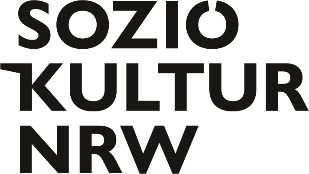 Antrag auf ProjektmittelWichtiger Hinweis: Bitte dieses Antragsdatenblatt ausfüllen und als PDF nur an lag@soziokultur-nrw.de bis zur Einreichfrist  einsenden. Es benötigt keine Unterschrift. Der Kosten- und Finanzierungsplan ist anhand der verpflichtend auszufüllenden Vorlage als offenes Excel-Tabellenformat (.xlsx) einzureichen.Antragstellende EinrichtungAnsprechperson / Projektverantwortliche*rDie Satzung / Gesellschaftervertrag der antragstellenden Einrichtung   ProjekttitelEinrichtungsprofil / Selbstdarstellung der antragstellenden Person/en bzw. InitiativeMax. 1.000 Zeichen. (Schriftgröße 12)Kurzbeschreibung des ProjektsBitte hier das Vorhaben in max. 1.000 Zeichen (Schriftgröße 12) zusammenfassen (erforderlich). Dieser Text dient als erste Grundlage der  Antragsbewertung. Eine ausführliche Projektbeschreibung erfolgt weiter unten.Praktische Umsetzung / ZeitplanBitte angeben: Anzahl der Veranstaltungen, welche Formate, Zeitplan, etc. 
Max. 1.000 Zeichen. (Schriftgröße 12)Ggf. Kooperationspartner*innenSparten und ZielgruppenBitte mit X markieren und/oder ergänzen. Mehrfachnennungen sind möglich, bitte den projektbezogenen Fokus setzen.Erwartete WirkungenWelche Beiträge zu den Förderzielen des Programms sind von dem beantragten Vorhaben zu erwarten? (siehe dazu   auch den Ausschreibungstext). Max. 1.200 Zeichen. (Schriftgröße 12)DurchführungszeitraumGeplanter Gesamtzeitraum für das Projekt (inkl. Vorbereitung, Umsetzung und Abschluss)Vorzeitiger MaßnahmenbeginnDie/der Antragstellende erklärt, dass mit dem Projekt vor Antragstellung noch nicht begonnen wurde und sagt zu, dass auch für den Zeitraum zwischen Antragstellung und einer eventuellen späteren Bewilligung des Vorhabens die Regelungen der Allgemeinen Nebenbestimmungen für Zuwendungen zur Projektförderung (ANBest-P) bzw. der Allgemeinen Nebenbestimmungen für Zuwendungen zur Projektförderung an Gemeinden (ANBest-G) beachtet werden.  Der/dem Antragstellenden ist bekannt, dass durch den vorzeitigen Maßnahmenbeginn ein späterer Anspruch auf Förderung nicht begründet wird.Kosten- und FinanzierungsplanGesamtkosten und Zuschussbedarflt. beiliegendem Kosten- und Finanzierungsplan für beide ProjektjahreAusführliche ProjektbeschreibungDetaillierte Beschreibung und Begründung des Vorhabens. Max. 9.000 ZeichenDatumNr. (nicht ausfüllen)Jahr          _2023/2024NAMESTRASSEPLZ / ORTRECHTSFORMWEBSEITENAMEE-MAILTELEFONIst beigefügt.liegt der Soziokultur NRW bereits vor (wiederkehrende/r Antragsteller*in)Bitte den Text hier einfügen Bitte den Text mit max. 1.000 Zeichen hier einfügen Bitte den Text mit max. 1.000 Zeichen hier einfügen Bitte den Text mit max. 1.000 Zeichen hier einfügen Bitte den Text hier einfügen SpartenschwerpunkteHauptzielgruppe/nBildende Kunst / PerformanceKinder / JugendlicheDigitale Kultur oder digitale KunstErwachseneLiteraturSeniorenMedien / FilmMädchen / FrauenMusikJungen / MännerStadtteilarbeitLGBTQTanzMenschen mit BehinderungTheaterBitte den Text mit max. 1.200 Zeichen hier einfügen Bitte den Text hier einfügen Hiermit beantrage/n ich/wir den vorzeitigen Maßnahmenbeginn.Der Kosten- und Finanzierungsplan anhand der Tabellenvorlage ist angehängt. Die Abgabe ist verpflichtend.Gesamtkosten des ProjektsEuroBeantragter ZuschussEuroBitte den Text mit max. 9.000 Zeichen hier einfügen 2022